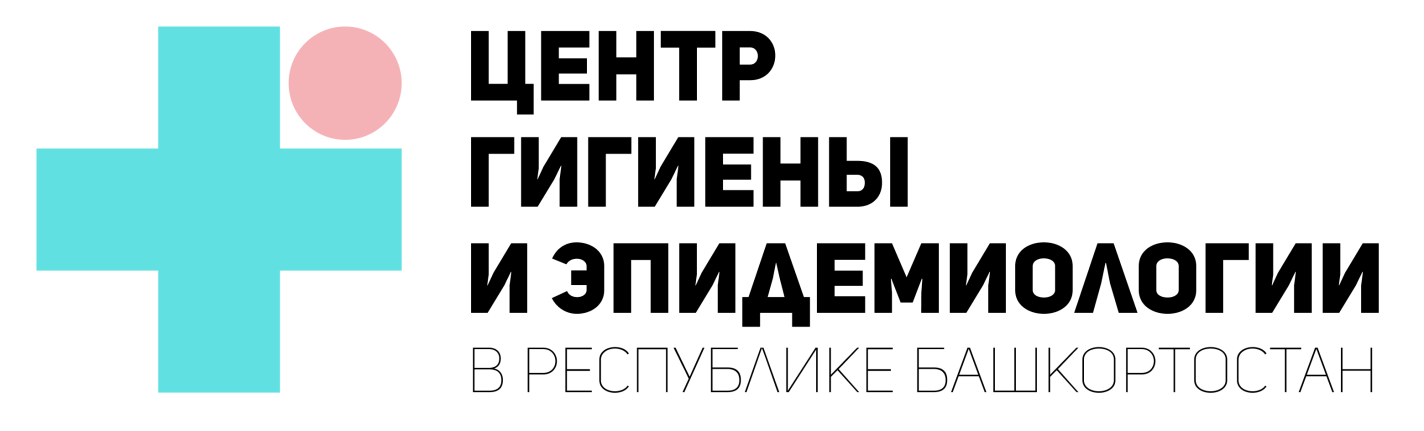 Памяткадля педагогического состава общеобразовательных учреждений«Рекомендации по подготовке к сезону гриппа и ОРВИ в детских общеобразовательных организациях» При подготовке к эпидемическому сезону по гриппу и ОРВИ необходимо провести следующие мероприятия:1. Принять меры по подготовке образовательных организаций к работе в осенне-зимний период, обратив особое внимание:На работу вентиляционных систем;На условия соблюдения оптимального теплового режима, режима проветривания    помещений;На наличие необходимого оборудования и расходных материалов - термометров, переносных бактерицидных ламп, дезинфекционных средств с вирулицидной активностью для обработки помещений и поверхностей (парт, клавиатуры компьютеров и.т.п.);На наличие средств индивидуальной защиты органов дыхания для сотрудников, перчаток, моющих и дезинфекционных средств для рук в дозаторах, запас бумажных салфеток;На организацию для школьников группы продленного дня сушильных шкафов для просушивания одежды после прогулки;На наличие медицинского изолятора для временной изоляции детей с признаками ОРВИ с санузлом.2. Обеспечить проведение иммунизации против гриппа сотрудников образовательных организаций.3. Разработать графики и порядки проветривания, влажной уборки и обеззараживания бактерицидными облучателями помещений школы (классов, коридоров, санузлов, столовой и др.) на период роста заболеваемости гриппом и ОРВИ.4. Организовать обучение персонала общеобразовательных организаций мерам личной профилактики гриппа и ОРВИ и мерам профилактики ОРВИ среди детей.5. Обучить клининговый персонал принципам уборки помещений в период роста заболеваемости гриппом и ОРВИ (проветривание, обработка поверхностей, в том числе парт, дверных ручек, перил дезинфектантами с вирулицидной активностью, обработка бактерицидными облучателями), определить кратность уборки санузлов с обработкой кранов и раковин.Провести обучение клинингового персонала мерам личной профилактики гриппа и ОРВИ.При использовании для уборки сотрудников клининговых компаний не рекомендуется допускать к работе в детских образовательных организациях лиц, не привитых против гриппа и кори.Обеспечить клининговый персонал санитарно-защитной одеждой, моющими и дезинфицирующими средствами, инструкциями по уборке помещений. 6. Организовать работу «утренних фильтров», проработать схемы изоляции детей с признаками ОРВИ, выявленными посредством «утренних фильтров».7. Обеспечить в санузлах для детей и сотрудников бесперебойное наличие мыла в дозаторах, дезинфицирующих средств для рук в дозаторах (или салфетки), наличие электрополотенец (или рулонных полотенец), наличие плакатов с правилами мытья рук.8. Заготовить наглядные информационные материалы по профилактике гриппа и ОРВИ для родителей, школьников и сотрудников школы.9. Провести обучающие занятия со школьниками и беседы с родителями по мерам профилактики гриппа:О преимуществах вакцинации против гриппа;О необходимости защищать органы дыхания при посещении общественных мест в период роста заболеваемости гриппом и ОРВИ, а также в случае наличия симптомов ОРВИ (кашель, насморк), о правилах ношения медицинской маски;О соблюдении гигиены рук - мыть руки с мылом по возвращении домой, перед едой, после посещения туалета, после игры с животными; при насморке и кашле чаще мыть руки;при поездке в общественном транспорте не снимать варежки (перчатки) и не трогать лицо;О воздержании от встреч с друзьями при появлении признаков заболевания (появление кашля, насморка, головной боли, слабости, температуры);Об использовании одноразовых салфеток при кашле, чихании (прикрывать рот и нос одноразовыми салфетками, которые потом надо выбросить или положить в полиэтиленовый мешок, а руки помыть с мылом или обработать влажными салфетками; сморкаться нужно в одноразовые салфетки, после чего их необходимо выбросить и обработать руки с мылом);О необходимости одеваться в соответствии с погодными условиями; при посещении группы продленного дня при необходимости предусмотреть сменные вещи;Не посещать с детьми массовых мероприятий в помещениях при подъеме заболеваемости гриппом и ОРВИ, постараться воздерживаться от поездок в общественном транспорте в этот период;Воздержаться от встреч с родственниками (друзьями), если кто-то из них болен ОРВИ. При необходимости такой встречи защищать органы дыхания медицинской маской;При поездке в общественном транспорте в период подъема заболеваемости гриппом и ОРВИ защищать органы дыхания медицинскими масками;Проветривать помещение, в котором дома находится ребенок, несколько раз в день (на время проветривания переводить ребенка в другое помещение);Проводить влажную уборку детской комнаты не менее двух раз в течение дня; при сухом воздухе в помещении необходимо использовать увлажнители воздуха, так как пересохшая слизистая оболочка носовых ходов теряет барьерную функцию и наиболее подвержена воздействию возбудителей респираторных инфекций;Как можно больше гулять на свежем воздухе - это укрепляет иммунитет и при этом заразиться гриппом практически невозможно;Обеспечить себя и ребенка носовым платком, одноразовыми носовыми платками/влажными салфетками. Если ребенок добирается до школы общественным транспортом - обеспечить его на период подъема гриппа и ОРВИ медицинскими масками с учетом правил их использования.В случае заболевания ОРВИ, даже в легкой форме, необходимо остаться дома, поскольку заболевший является источником инфекции, и вызвать врача, так как легкие формы заболевания ОРВИ могут перейти в тяжелую форму с развитием дыхательной недостаточностиГорода и районыАдрес, телефон, почтаУфаУфа, Шафиева, 7
+7 (347) 287-85-00
fguz@02.rospotrebnadzor.ruФилиал Федерального бюджетного учреждения здравоохранения «Центр гигиены и эпидемиологии в Республике Башкортостан» в городах Туймазы, БелебейТуймазы, Л. Морозова, 1, офис 1
+7 (34712) 7-25-96
z02@02.rospotrebnadzor.ru Белебей, Волгоградская, 4/1
+7 (34716) 4-24-67, +7 (34716) 4-24-56
z03@02.rospotrebnadzor.ruФилиал Федерального бюджетного учреждения здравоохранения «Центр гигиены и эпидемиологии в Республике Башкортостан» в городах Бирск, Нефтекамск, Дуванском районеБирск, Калинина, д. 18
+7 (34714) 3-35-98
z05@02.rospotrebnadzor.ru Нефтекамск, Социалистическая, 10
+7 (34713) 4-26-69
z06@02.rospotrebnadzor.ruс. Месягутово, Больничная, д. 4+7 (34798) 3-35-93z04@02.rospotrebnadzor.ru Филиал Федерального бюджетного учреждения здравоохранения «Центр гигиены и эпидемиологии в Республике Башкортостан» в городе СтерлитамакСтерлитамак, Революционная, 2А
+7 (3473) 43-68-00
z07@02.rospotrebnadzor.ruФилиал Федерального бюджетного учреждения здравоохранения «Центр гигиены и эпидемиологии в Республике Башкортостан» в городах Кумертау, СибайКумертау, Гафури, 29
+7 (34761) 4-38-85
z09@02.rospotrebnadzor.ru Сибай, Кирова, 44
+7 (34775) 2-29-73, +7 (34775) 2-38-35
z11@02.rospotrebnadzor.ruФилиал Федерального бюджетного учреждения здравоохранения «Центр гигиены и эпидемиологии в Республике Башкортостан» в городе БелорецкБелорецк, Пушкина, 61/1
+7 (34792) 3-18-79
z10@02.rospotrebnadzor.ruУфимский филиал по железнодорожному транспорту Федерального бюджетного учреждения здравоохранения «Центр гигиены и эпидемиологии в Республике Башкортостан»Уфа, Карла Маркса, 69
+7 (347) 276-10-82
Z_gdt@02.rospotrebnadzor.ru 